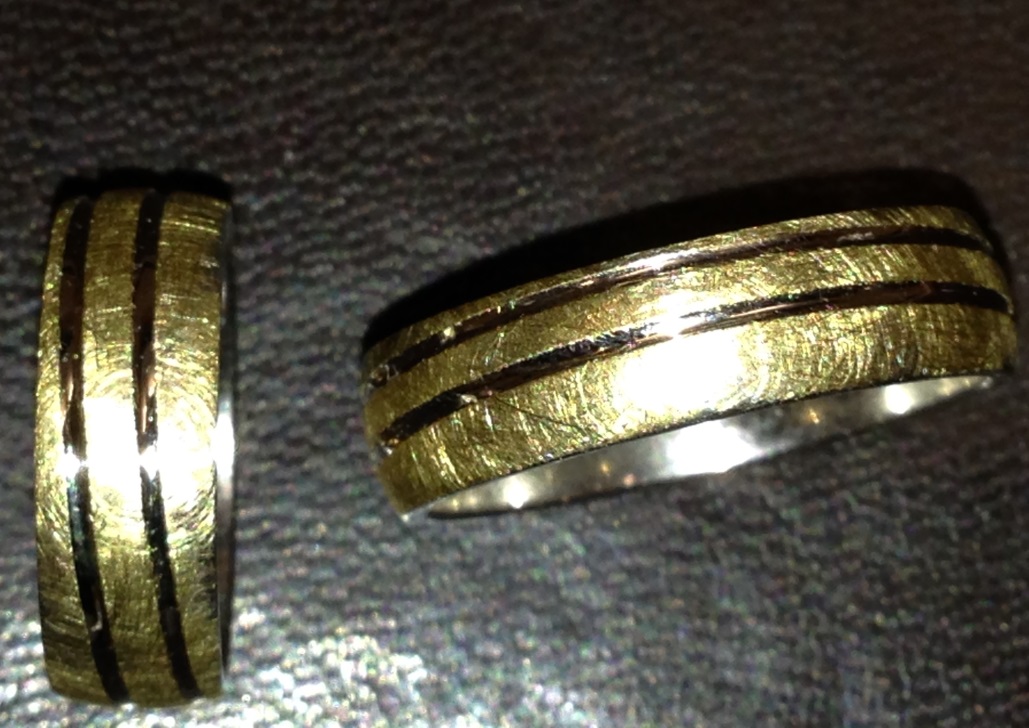 MILAT 1001 // 6 mm 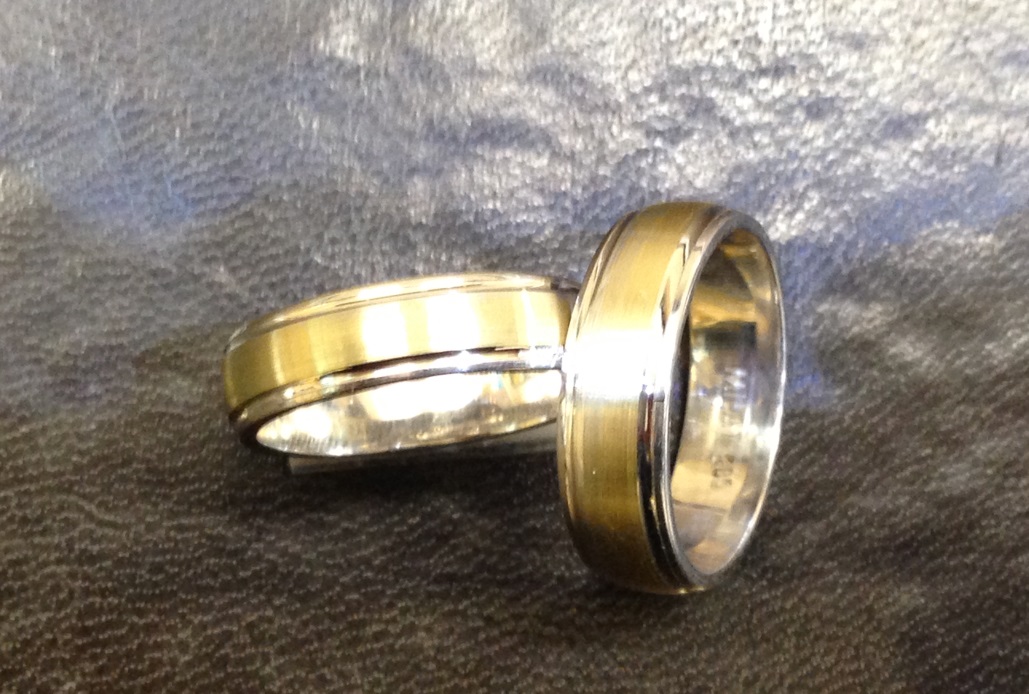 MILAT 1002 // 5 mm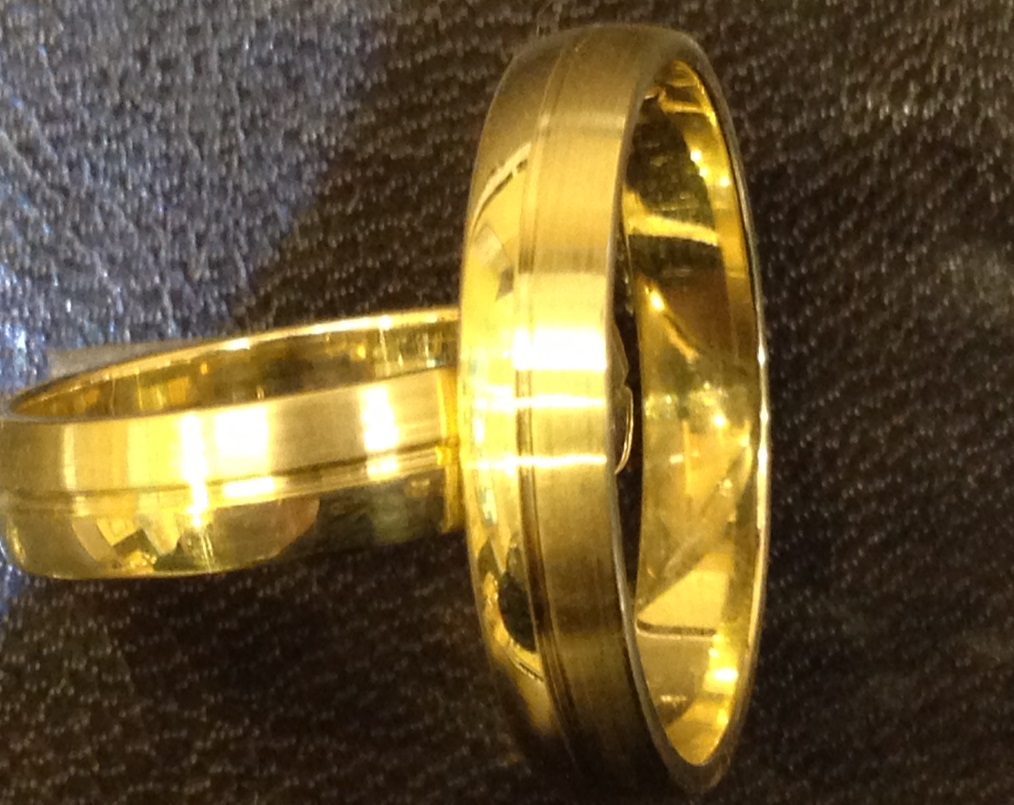 Milat // 1003 4 mm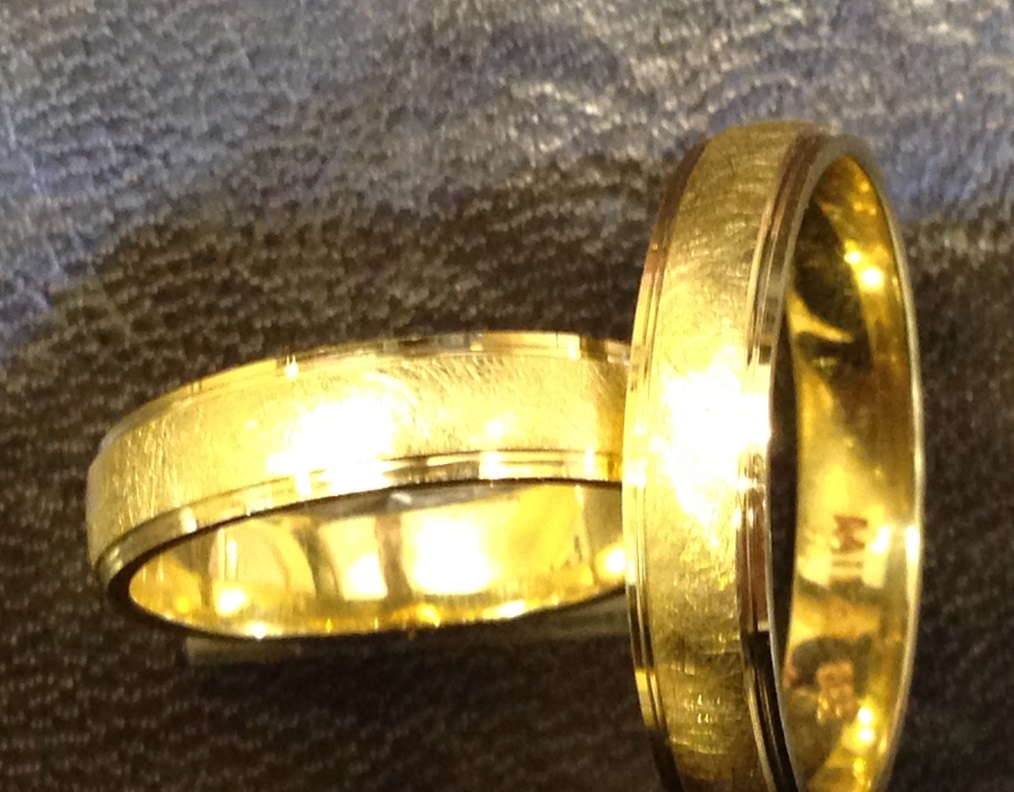 MILAT 1004 // 4 mm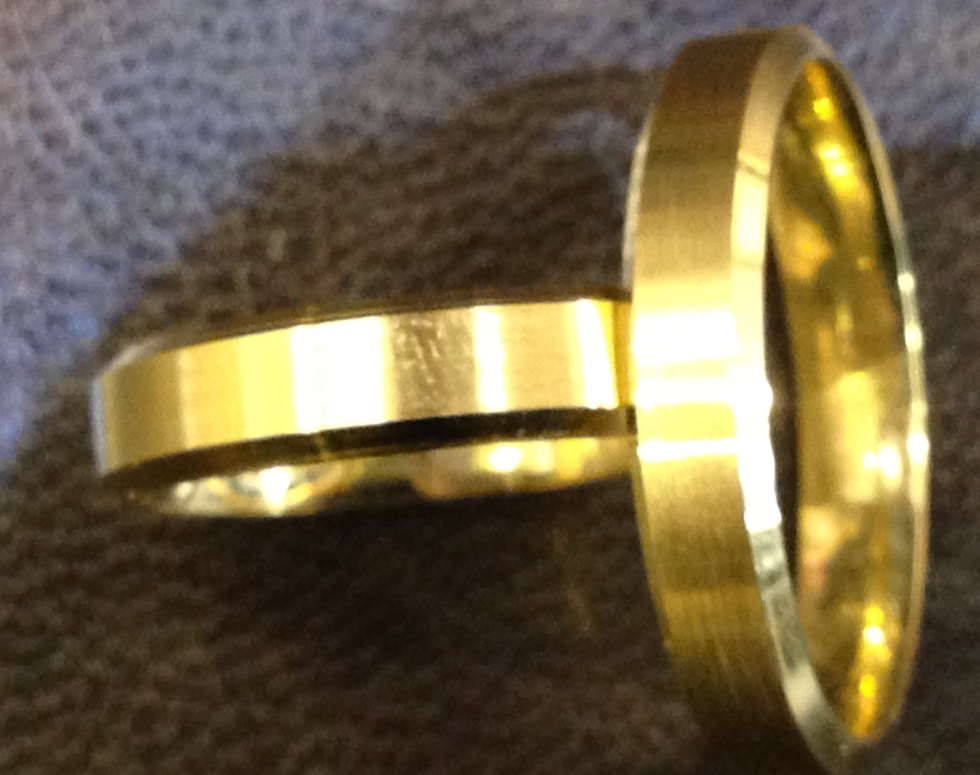 MILAT 1005 // 4 mm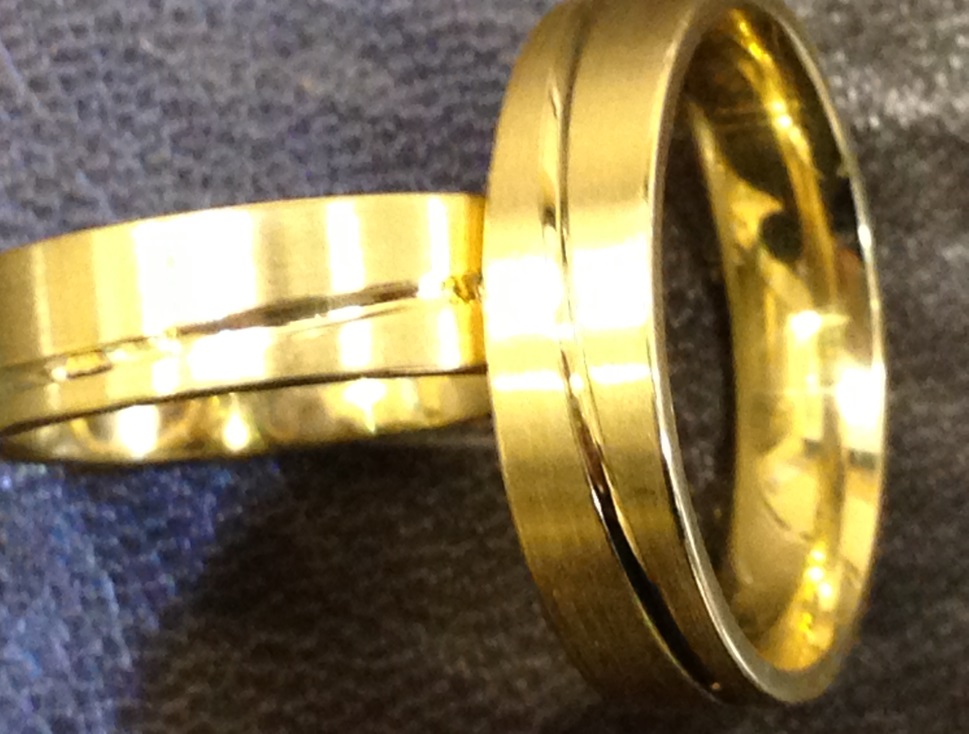 MILAT 1006 // 5 mm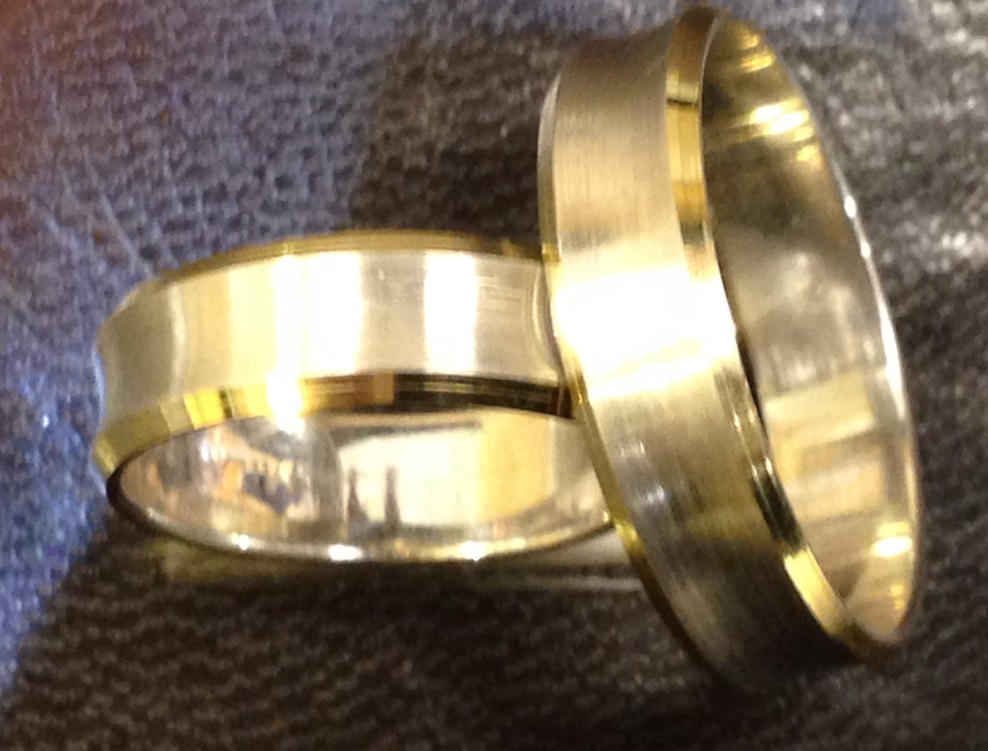 MILAT 1007 // 5 mm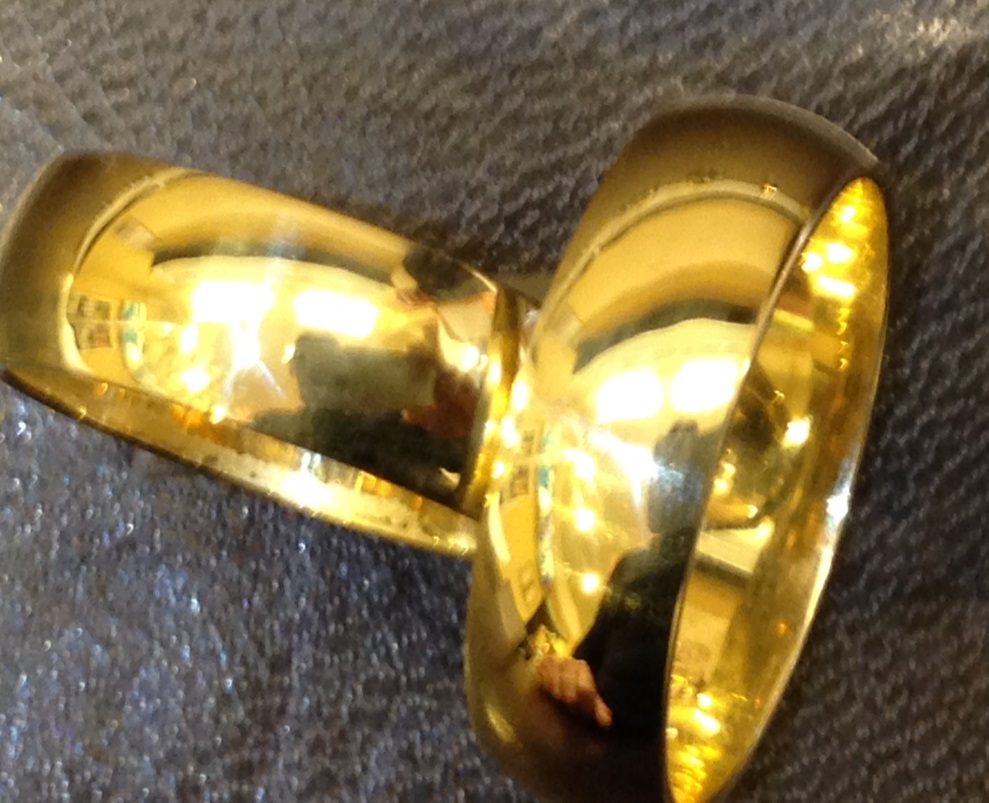 MILAT 1008 // 6 mm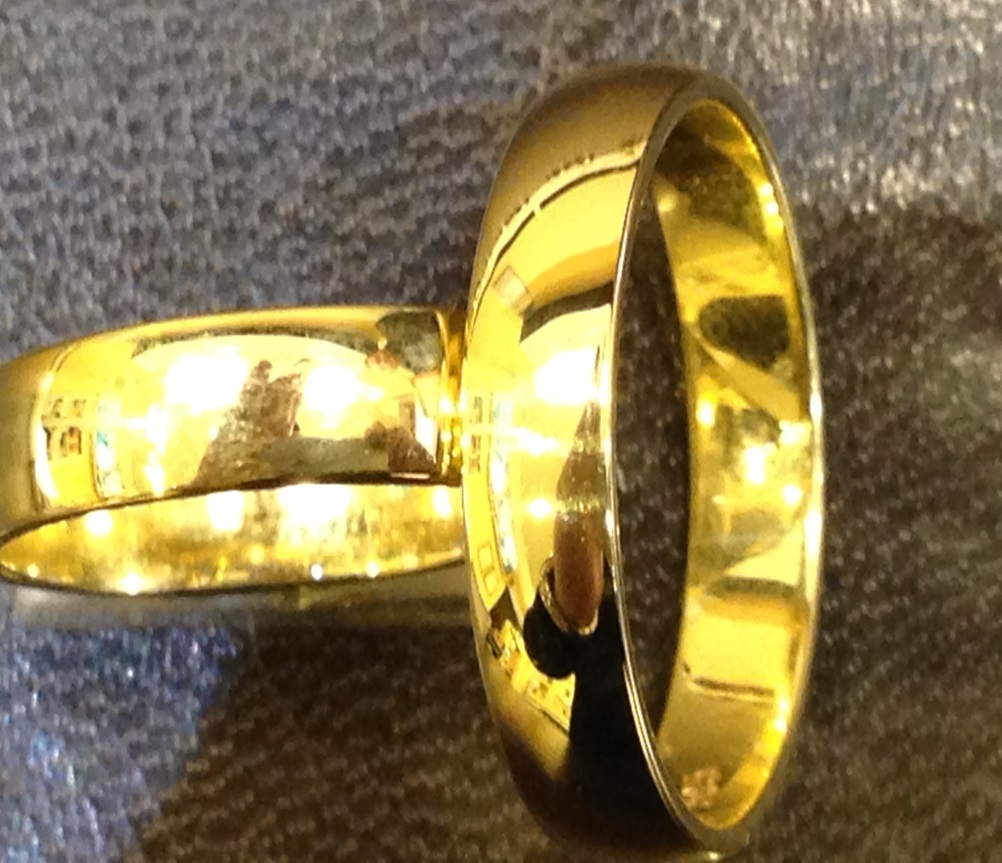 MILAT 1009 // 4 mm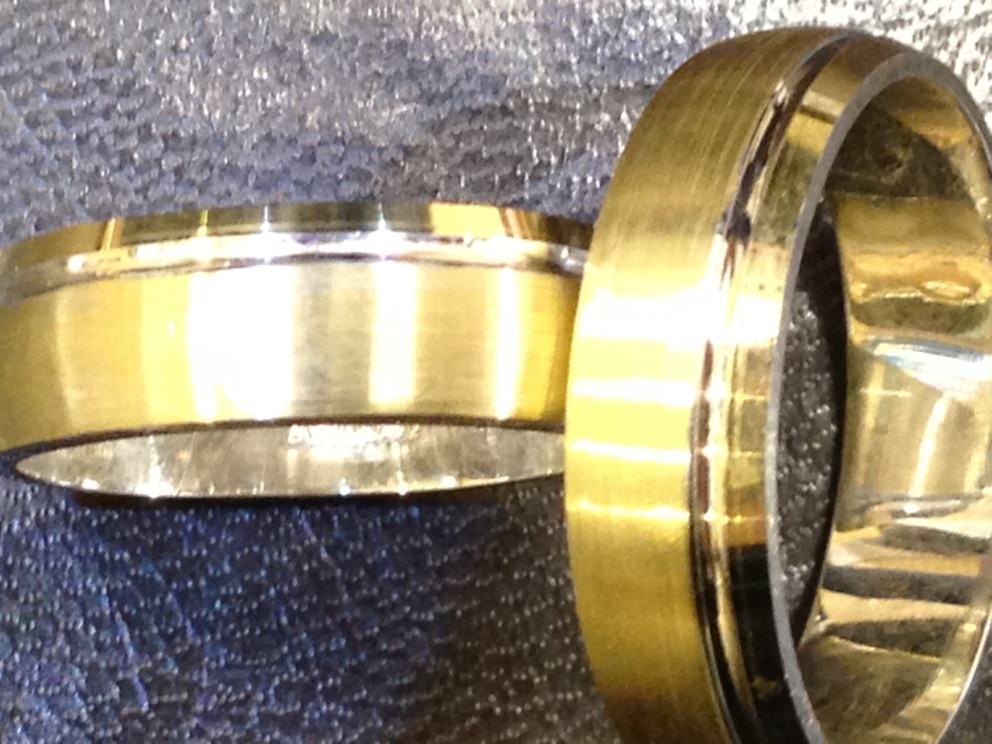 MILAT 1010 // 5 mm